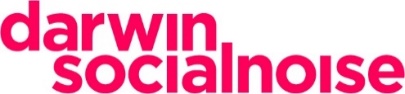 NOTA DE PRENSADarwin Social Noise, seleccionada como agencia de CrediteaMadrid, 18 de febrero de 2020.- Darwin Social Noise ha sido seleccionada como la nueva agencia de Creditea, fintech especializada en servicios de financiación a medida. La selección se produjo después de un concurso entre varias agencias que se realizó a finales del año pasado. Como consecuencia de este concurso, Darwin Social Noise será responsable de la estrategia y la comunicación de la marca, en coordinación con la agencia actual responsable de la parte digital.Durante 2020, y posicionando Creditea como una marca cercana que tiene por objetivo ayudar a sus clientes a cumplir sus sueños, aprovechar oportunidades y afrontar las necesidades de financiación que puedan surgir en el día a día, se irá desarrollando una campaña bajo el claim “Cuando tu vida te lo pida, Creditea”.En un tono de humor, la campaña muestra diferentes situaciones en las que Creditea puede ser una solución para las personas. Para ello, la agencia ha creado un nuevo verbo, CREDITEAR, que se conjuga de muy diferentes formas para ir dotando de sentido a la marca.Asimismo, la marca evoluciona de la mano de Darwin Social Noise su identidad sonora, inspirada en la reconocida música que la ha acompañado en los últimos años y que ha sido una de sus señas de identidad. La campaña se desarrollará a lo largo de todo el año en televisión, internet y radio.  La agencia ha creado 4 spots de 20” y versiones de 10” para televisión y de 6”, para digital. El equipo de la agencia que trabaja para Creditea está integrado por Carlos Sanz de Andino, presidente creativo; Nacho Huidobro, CEO; Soraya Zamorano, Cristina García y Ana Fons, en cuentas; Kiko Martínez y Raquel Millán, en creatividad, y María Jiménez y Andrea Rosenschein, producers.Por parte del cliente, los profesionales de contacto son Hugo Sánchez Rodríguez, David Fuentes, Simona Loddo y Elena Álvarez Conde.En estos enlaces podrás descargarte el primer spot de la campaña y las cuñas de radio:Spot 20" ‘Calvo’ (en .mov y .mp4): https://we.tl/t-JI0VK58WqOCuñas: https://we.tl/t-0RyNQ4LBvlFicha técnica:Agencia: Darwin Social NoiseAnunciante: CrediteaProducto: Línea de créditoMarca: CrediteaContacto del cliente: Hugo Sánchez Rodríguez, David Fuentes, Simona Loddo, Elena Álvarez CondeSector: FintechPresidente creativo: Carlos Sanz de AndinoCEO: Nacho HuidobroCuentas: Soraya Zamorano, Cristina García y Ana FonsEquipo creativo: Kiko Martínez y Raquel MillánProducer agencia: María Jiménez y Andrea RosenscheinRealizador: Guust MulderProductora: Be Sweet FilmsProductor ejecutivo: Juan San Román y Álvaro OlalquiagaProducer productora: Celia EstebanDirector fotografía: Tulio Ferreira Agencia de medios: HMG (Hashtag Media Group)Acerca de Darwin Social Noise :Darwin Social Noise es una de las agencias independientes más destacadas del panorama nacional, con una amplia experiencia en consultoría de marca, en campañas integradas y en marketing digital. Actualmente es la séptima agencia independiente por volumen de inversión gestionada según Infoadex 2019, y ocupa los primeros puestos en el ranking de notoriedad entre agencias digitales, según el informe AgencyScope 2018 realizado por la consultora independiente Scopen. Además, Darwin Social Noise es la agencia española de la red internacional de agencias independientes ICOM, con presencia en más de 60 mercados en todo el mundo.Para más información:Rocío Hernándezprensa@darwinsocialnoise.com+34 639 51 84 74